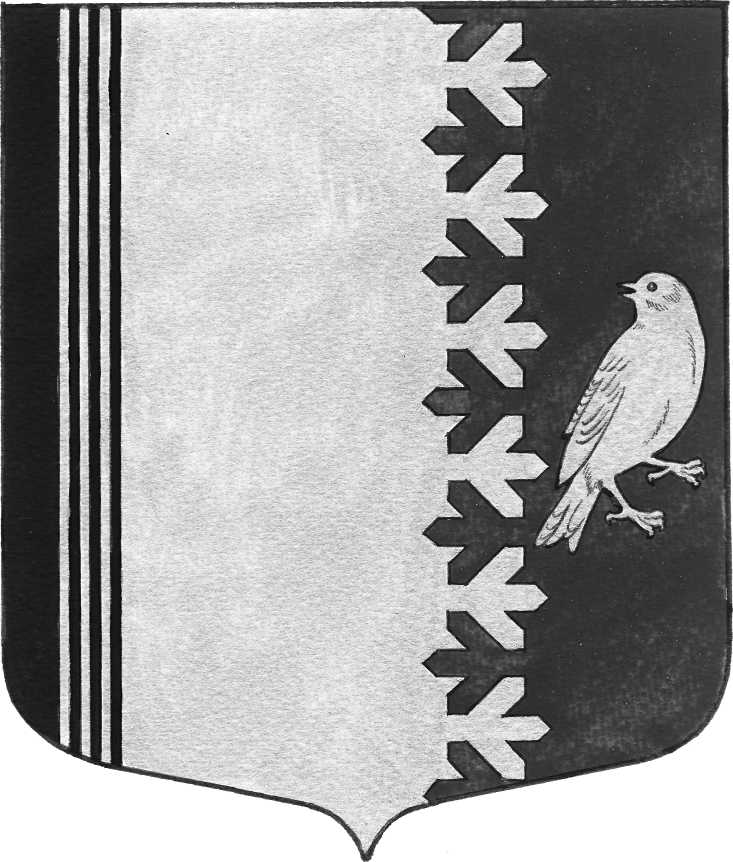 СОВЕТ ДЕПУТАТОВ МУНИЦИПАЛЬНОГО ОБРАЗОВАНИЯШУМСКОЕ СЕЛЬСКОЕ ПОСЕЛЕНИЕКИРОВСКОГО МУНИЦИПАЛЬНОГО РАЙОНА ЛЕНИНГРАДСКОЙ ОБЛАСТИ  Р Е Ш Е Н И Еот 30 ноября  2018  №  34О размере платы за пользование жилым помещением (платы за наем) для нанимателей жилых помещений по договорам социального найма и договорам найма жилых помещений муниципального жилищного фонда	В соответствии с Федеральным законом от 6 октября 2003 года                      № 131-ФЗ «Об общих принципах организации местного самоуправления в Российской Федерации», ст.  154, 156, 157  Жилищного Кодекса Российской Федерации:1. Утвердить и ввести в действие с 01 января 2019 года  плату (НДС не облагается) за наем жилья для населения, пользующегося муниципальными жилыми помещениями по договорам социального найма согласно приложению 1. 2. Считать утратившим силу решение Совета депутатов муниципального образования Шумское сельское поселение муниципального образования Кировский муниципальный район Ленинградской области № 3 от 10 февраля 2012 года.3. Настоящее Решение подлежит официальному опубликованию в газете  «Вестник МО Шумское сельское поселение Кировского муниципального района» и вступает в силу с момента опубликования.Глава муниципального образования                                                В.Л.УльяновРазослано: дело -2, МУП «Северное Сияние», прокуратура КМР. Приложение 1 к решению Совета депутатов    
         МО Шумское сельское поселение Кировского муниципального района Ленинградской областиПриложение 1 к решению Совета депутатов    
         МО Шумское сельское поселение Кировского муниципального района Ленинградской областиПриложение 1 к решению Совета депутатов    
         МО Шумское сельское поселение Кировского муниципального района Ленинградской областиПриложение 1 к решению Совета депутатов    
         МО Шумское сельское поселение Кировского муниципального района Ленинградской области            от  30 ноября  2018 г. № 34            от  30 ноября  2018 г. № 34            от  30 ноября  2018 г. № 34            от  30 ноября  2018 г. № 34Плата за наем жилья для населения, пользующегося муниципальными  жилыми помещениями по договорам социального найма. Плата за наем жилья для населения, пользующегося муниципальными  жилыми помещениями по договорам социального найма. Плата за наем жилья для населения, пользующегося муниципальными  жилыми помещениями по договорам социального найма. Плата за наем жилья для населения, пользующегося муниципальными  жилыми помещениями по договорам социального найма. Плата за наем жилья для населения, пользующегося муниципальными  жилыми помещениями по договорам социального найма. Плата за наем жилья для населения, пользующегося муниципальными  жилыми помещениями по договорам социального найма. Плата за наем жилья для населения, пользующегося муниципальными  жилыми помещениями по договорам социального найма. Плата за наем жилья для населения, пользующегося муниципальными  жилыми помещениями по договорам социального найма. Плата за наем жилья для населения, пользующегося муниципальными  жилыми помещениями по договорам социального найма. Плата за наем жилья для населения, пользующегося муниципальными  жилыми помещениями по договорам социального найма. Плата за наем жилья для населения, пользующегося муниципальными  жилыми помещениями по договорам социального найма. Плата за наем жилья для населения, пользующегося муниципальными  жилыми помещениями по договорам социального найма. № п/пВид услугиОтдельная квартира за 1м2 общей площади, руб.Коммунальная квартира и общежитие за 1м2 жилой площади, руб.№ п/пОтдельная квартира за 1м2 общей площади, руб.Коммунальная квартира и общежитие за 1м2 жилой площади, руб.1.Плата за наем жилья для населения, пользующегося муниципальными жилыми помещениями по договорам социального найма1.Плата за наем жилья для населения, пользующегося муниципальными жилыми помещениями по договорам социального найма1.Плата за наем жилья для населения, пользующегося муниципальными жилыми помещениями по договорам социального найма10 руб.03 коп.12 руб.54 коп.